Name: _____________________________________Adaptations of the Wingless SnakebirdWingless snakebirds are found in remote desert areas where extreme heat makes wings and feathers a liability for survival.  Snakebirds fly by expelling trapped air to soar over the desert terrain while searching for scorpions, insects, and other small critters to eat.  The longer and more stable their flight, the more likely their hunt will be successful. In some areas of the desert southwest, striped snakebirds (invasive) are competing with solid snakebirds (native) for the limited resources found in these remote areas.  In this important investigation, your job is to conduct an experiment that will allow you to observe, measure, and compare how the adaptations of these two species of snake birds impacts the flight (and survival) of these critters. 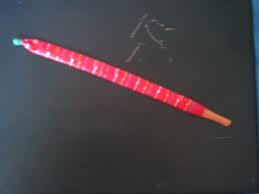 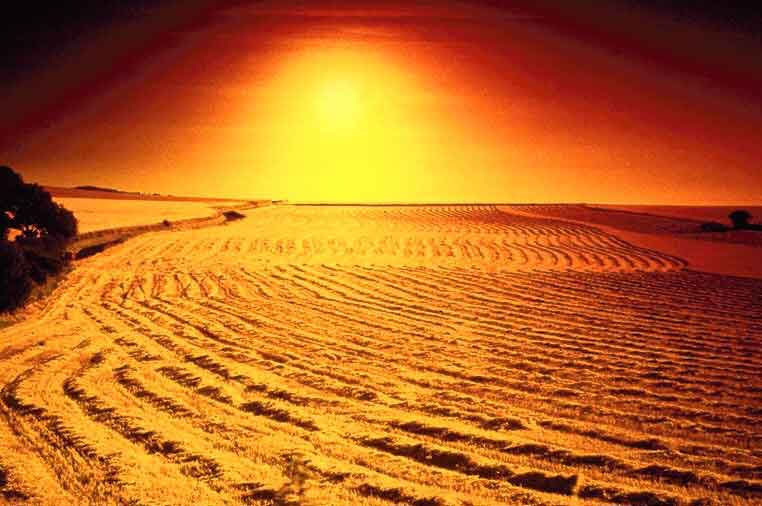 Observations: Describe the physical characteristics and movement of each snakebird.Data:Calculate Average: Trial 1 + Trial 2 + Trial 3 = Total   Total/3 = AverageResults: Construct a bar graph displaying the above Flight Time data for each snakebird. HINT: Place flight time on the y axis and type of bird on the x axis. HINT 2: Make sure to label each axis and include units. 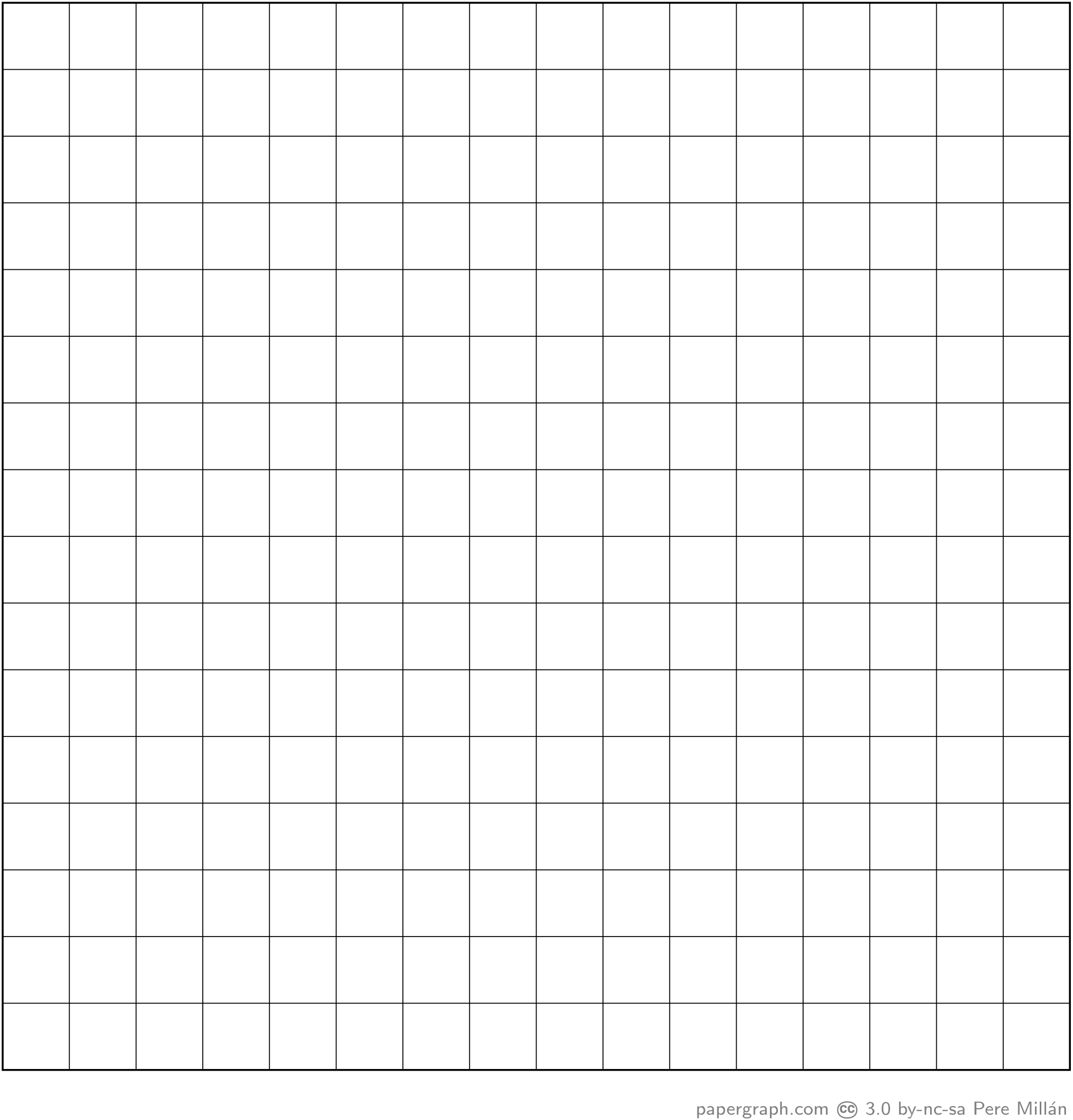 Analysis: Write an analysis (at least a paragraph (3-5+ sentences) explaining which species is most likely to survive and prosper based on the data you obtained. 	HINT: Make sure to use your specific data and observations to support your analysis. ________________________________________________________________________________________________________________________________________________________________________________________________________________________________________________________________________________________________________________________________________________________________________________________________________________________________________________________________________________________________________________________________________________________________________________________________________________________________________________________________________________________________________________________________________________________________________________________________________________________________________________________________________Solid SnakebirdStriped SnakebirdTrialSolid SnakebirdFlight TimeSolid SnakebirdFlight Distance (Steps)Striped SnakebirdFlight TimeStriped SnakebirdFlight Distance (Steps)123Average